ҠАРАР                                                                                            РЕШЕНИЕО внесении изменений в Правила землепользования и застройки сельского поселения Мичуринский сельсоветВ соответствии с Градостроительным кодексом Российской Федерации, федеральными законами от 29 декабря 2004 года № 191-ФЗ «О введении в действие Градостроительного кодекса Российской Федерации», от 6 октября 2003 года № 131-ФЗ «Об общих принципах организации местного самоуправления в Российской Федерации» и Устава сельского поселения Мичуринский сельсовет муниципального района Шаранский район Республики Башкортостан, в целях совершенствования порядка регулирования землепользования и застройки на территории сельского поселения Мичуринский сельсовет, Совет сельского поселения Мичуринский сельсовет муниципального района Шаранский район Республики Башкортостан решил: 1. Внести в графическую  часть Правил землепользования и застройки изменения  зоны «ЖУ.1»  - зоны  усадебной  застройки индивидуальными жилыми домами с личным подсобным хозяйством  в  зону «ЖУ.2»-  зону  блокированной  застройки  (измененные карты прилагаются):В лист 8 (стадия ПЗЗ): д.Булансаз, д.Григорьевка, д.Еланчикбаш, с.Мичуринск, д.Михайловка, д.Новобайгильдино, д.Новотроицк, д.Новочикеево В лист 9 (стадия ПЗЗ): д.Новопетровка, д.Кубаляк, д.Новобайкиево, д.Новотурбеево, с.Новоюмашево.В лист 10 (стадия ПЗЗ): д.Папановка, д.Соколовка, с.Старотурбеево, с.Старочикеево, д.Тимирово.В лист 11 (стадия ПЗЗ): д.Борисовка, с.Новые Карьявды, д.Покровка, д.Рождественка, д.Три Ключа ,с.Шаранбаш-Князево, д.Юность.       2. Настоящее решение вступает в силу с момента обнародования на информационном стенде администрации  сельского поселения Мичуринский сельсовет  муниципального района Шаранский район Республики Башкортостан и размещения   на официальном сайте сельского поселения Мичуринский сельсовет  муниципального района Шаранский район Республики Башкортостан http://sp-michurino.ru/.   Глава сельского поселения  Мичуринский сельсовет                                                                В.Н.Корочкинс. Мичуринск23.04.2019 г.№31/274Башҡортостан РеспубликаһыШаран районымуниципаль районыныңМичурин ауыл Советыауыл  биләмәһе Советы452638, Мичурин ауылы,тел.(34769) 2-44-48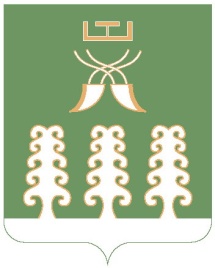 Республика Башкортостанмуниципальный районШаранский районСовет сельского поселенияМичуринский сельсовет452638, с.Мичуринск,тел.(34769) 2-44-48